BOGY-Bericht in Klasse 10Verpflichtend für den BOGY-Bericht sind: 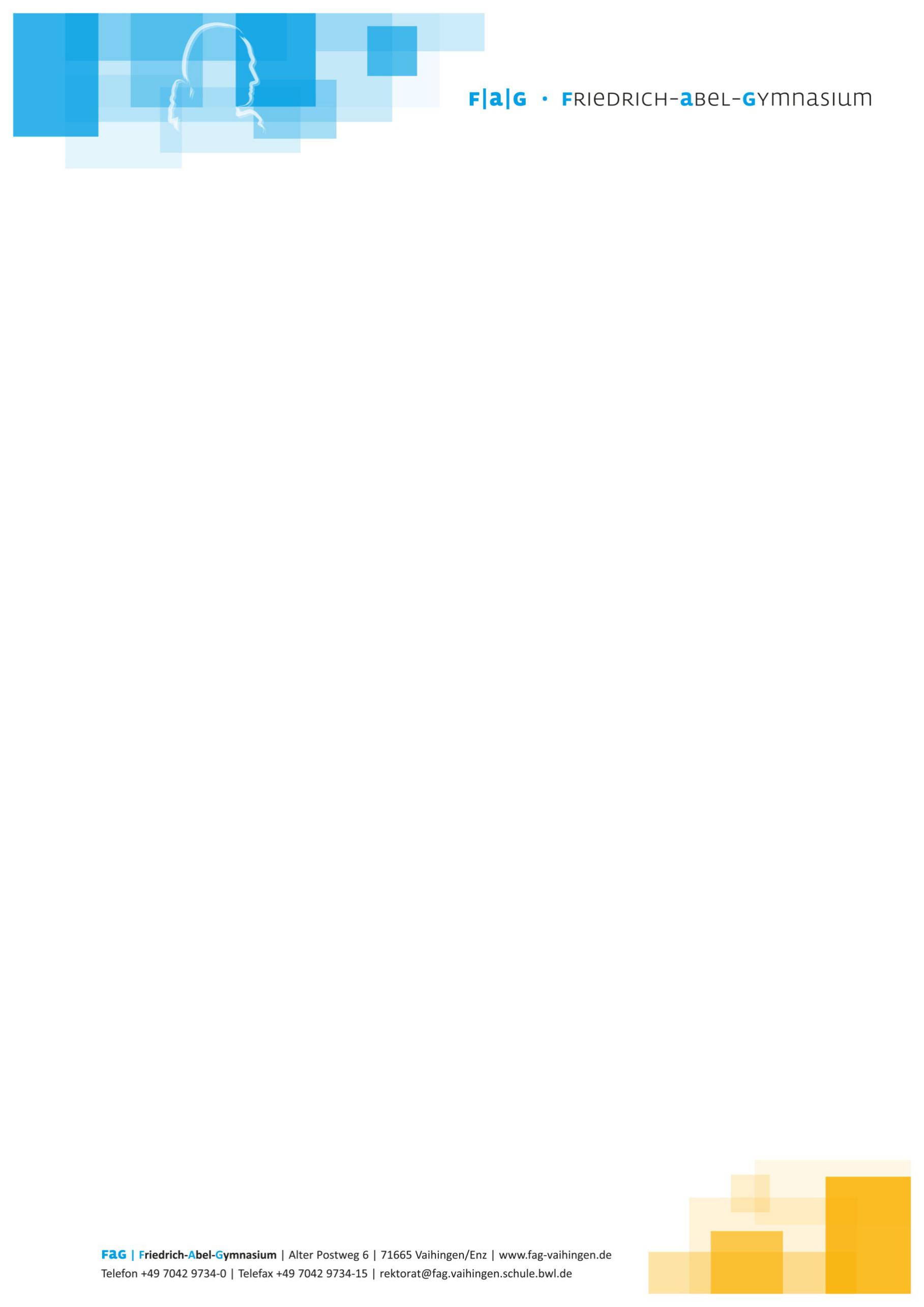 Kurzbericht von fünf Seiten (Reflexion des Praktikums steht dabei im Fokus)Anhänge:LebenslaufBewertungsbogen Berufserkundung durch das Unternehmen findet man auf der FAG-Homepage: OrganisationDownloadFormulare für die Oberstufe BOGYNachweis durch das Unternehmen, Qualipass (gelbe Nachweisvorlage) ausfüllen lassenZusatzinfo: Auf der Internetseite www.qualipass.de findet man weitere Nachweis-Vorlagen, mit denen man sich Praktika, Vereinsarbeit, Schulungen,... bestätigen lassen kann, was ggf. für spätere Bewerbungen als Zusatzqualifikation verwendet werden kann. Es ist sinnvoll sich bereits jetzt diese Nachweise bestätigen zu lassen, da dies bei späteren Bewerbungen ggf. den Unterschied zu Mitbewerbern darstellen kann.Aufbau und Inhalt des Berichtes 1. Deckblatt (BOGY-Bericht als ......., Name, Schule, Klasse, betreuende Lehrkraft, Abgabedatum, Anschrift der Praktikumsstelle mit Ansprechpartner/in, Zeitraum des BOGY- Praktikums)2. Gliederung3. InhalteWeg zum PraktikumsplatzPersönliche Eignung und Neigung: Begründung des Interesses am gewählten Berufsfeld (eigene Fähigkeiten, Ziele)Wie bin ich an die Praktikumsstelle gelangt?Kurzvorstellung der PraktikumsstelleRandfakten zu dem UnternehmenBranche, Produkt(e), Standort(e) des Unternehmens/Institution, Organisation der Arbeitsprozesse, Mitarbeiter, PersonalstrukturTätigkeitsberichtAufgaben, Tätigkeitsfelder, Beschreibung der Tätigkeit(en),
zeitlicher Ablauf, Praktikumsphasen, Betreuung (Einarbeitung, Ansprechpartner/-innen, Kontakte vor Ort), aufgetretene Probleme, evtl. persönliche Arbeitsergebnisse
Hauptfrage: „Welches waren meine zentralen Tätigkeiten in der Praktikumswoche?“ keine Nacherzählung der TagesabläufeVoraussetzungen für den BerufRecherche zu den Voraussetzungen und Qualifikationen des Berufs, Ausbildungsgang, Tätigkeits- und Arbeitsplatzbeschreibung, Grad der Verantwortung und Eigenständigkeit, Verdienstmöglichkeiten, Aufstiegs- und Weiterbildungsmöglichkeiten, evtl. benachbarte Berufe/alternative Arbeitsmöglichkeiten →Informationen aus „berufenet“ (Arbeitsagentur) mit einbeziehen Arbeitsmarktsituationregionale/nationale/internationale Arbeitsmarktsituation, Prognosen für die Zukunft Reflexion der Praktikumsstelle“Was habe ich gelernt?“, „Wurden meine Erwartungen erfüllt?“, „Was nehme ich aus meinem Praktikum persönlich mit?“, „Was waren meine Stärken/Schwächen?“... Begründung, ob man sich das Berufsfeld der Praktikumsstelle weiter vorstellen könnte.Persönliche Reflexion des Berufswunsches und Ausblick auf zukünftige BerufsinteressenPersönliche Reflexion des BOGY-Praktikums d.h. hat sich mein Zielberuf/Berufsfeld gefestigt/verändert?, Ausblick (weitere Vorhaben zur Studien- und Berufsorientierung Was will ich studieren bzw. welche Ausbildung kann ich mir nun vorstellen?4. AnhängeLebenslaufBewertungsbogen Berufserkundung durch das UnternehmenNachweis durch das Unternehmen in Form des Qualipass-NachweisesGgf. Sonstiges wie z. B. Fotos, Infoblätter, Tabelle,....5. Literatur- und QuellenverzeichnisFormale Kriterien: Der Bericht wird in einem Ordner o.ä. abgegeben. Eine lose Blättersammlung ist nicht ausreichend.Deckblatt: ohne SeitenangabeGliederung: vorgegebene, nummerierte Gliederungspunkte mit Seitenangaben Textteil Randvorgaben: links und rechts, oben und unten je 2-2,5 cmGängige Schriftart und -größe, z.B. Arial 11 P., Times New Roman 12 P. Zeilenabstand 1,5Überschriften hervorhebenUmfang: 5 Seiten ()BlocksatzLiteratur- und Quellenverzeichnisalphabetische Anordnunggelernte LAT zitierweise wird verlangt oder durch Word angelegtes Quellenverzeichnis mit den in der LAT zitierweise gelernten Informationen zu einer QuelleBuch: Nachname, erster Buchstabe des Vornamens.: Titel des Buches, [Untertitel, Auflage,] Erscheinungsort ErscheinungsjahrZeitschriftenartikel bzw. Aufsatz in einer Zeitschrift: Nachname, erster Buchstabe des Vornamens.: Titel des Aufsatzes, [Untertitel des Aufsatzes]in: Name der Zeitschrift, Nummer der Zeitschrift Erscheinungsjahr, Seitenangabe Anfang und Ende des AufsatzesInternetseiten: Vollständige URL, Nachname des Autors, erster Buchstabe des Vornamens.: Titel des Dokuments, [ggf.]Zeitung/Zeitschrift, Datum der Meldung bzw. Datum der Einstellung ins Netz, aus dem Internet entnommenäußere Form (Sauberkeit, Formatierung, Vollständigkeit)sprachliche Richtigkeit pünktliche Abgabe am 13.5.2024 (Montag vor den Pfingstferien)Inhaltliche Kriterien: Berichtstil mit FachausdrückenZusammenhang/Schlüssigkeit der Informationen und der Darstellung Inhaltliche Begründungen/ErläuterungenFokus auf der sachlichen und persönlichen ReflexionEs wird empfohlen das Anfertigen des Bericht bereits während der BOGY-Woche zu beginnen.Nun viel Spaß in der BOGY-Woche und spannende ErlebnisseEure WBS-FachschaftBewertungsraster BOGY-Bericht in Klasse 10Formale Aspekte:Inhaltliche AspekteSprachliche und gestalterische AspekteInsgesamt wurden von 60 Punkten _______ erreicht.Note: 							Unterschrift der Lehrkraft:Mögliche PunktzahlErhaltene PunktzahlDeckblatt1Gliederung mit Seitenzahlen1Inhaltliche Vollständigkeit1Formale Vorgaben (Schrift, Zeilenabstand, Blocksatz,...)1Literatur- und Quellenverzeichnis1Lebenslauf1Bewertungsbogen zur Berufserkundung1Qualipass-Nachweis1Zwischensumme8Mögliche PunktzahlErhaltene PunktzahlDie Arbeit wurde sachlich und genau verfasst.51) Weg zum Praktikumsplatz 52) Kurzvorstellung der Praktikumsstelle53) Tätigkeitsbericht54) Voraussetzungen für den Beruf55) Arbeitsmarktsituation56) Reflexion zur Praktikumsstelle57) Persönliche Reflexion des Berufswunsches und Ausblick auf zukünftige Berufsinteressen5Zwischensumme40Mögliche PunktzahlErhaltene PunktzahlRechtschreibung, Zeichensetzung, Grammatik, sprachlicher Ausdruck6Fachsprache3Sprachlicher Ausdruck ist anschaulich weckt es das Interesse des Lesers3Zwischensumme12